В  целях реализации подпрограммы «Поддержка  малого и среднего предпринимательства в Мариинско-Посадском районе Чувашской Республики» муниципальной программы  Мариинско-Посадского района Чувашской Республики «Экономическое развитие Мариинско-Посадского района Чувашской Республики на 2014–2020 годы», утверждённой постановлением администрации Мариинско-Посадского района от 30.01.2014  № 43, администрация Мариинско-Посадского района Чувашской Республики п о с т а н о в л я е т:Утвердить План мероприятий «дорожная карта» внедрения в Мариинско-Посадского районе Чувашской Республики успешных практик, направленных на развитие и поддержку малого и среднего предпринимательства на муниципальном уровне до 2020 года (приложение № 1). Контроль за выполнением настоящего постановления возложить на и.о. заместителя главы администрации – начальника отдела экономики и имущественных отношений администрации Мариинско-Посадского района Чувашской Республики Гладкову Н.Б.Настоящее постановление вступает в силу со дня его официального опубликования.Глава администрацииМариинско-Посадского района                                                                      А.А.МясниковИ.о. заместителя главы администрации – начальник отдела экономики и имущественных отношений администрации Мариинско-Посадского района                                                                     ______________________Гладкова Н.Б.Начальник отдела юридической службы администрации Мариинско-Посадского района                                                                  _______________________Кузьмин И.Н.Зам. начальника отдела экономики и имущественных отношений администрации Мариинско-Посадского района                                                             _______________________Яковлев Н.М.Ответственный исполнитель гл.специалист-эксперт отдела  экономики и имущественных отношений администрации Мариинско-Посадского района                                                           ________________________Коваленко С.Н.Чаваш  РеспубликинСентерварри районен администрации. Й Ы Ш Ã Н У                                №    С\нт\рварри  хули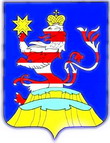 Чувашская  РеспубликаАдминистрацияМариинско-Посадского районаП О С Т А Н О В Л Е Н И Е                   26.05.2016    № 296 г. Мариинский  ПосадОб утверждении Плана мероприятий «дорожная карта» внедрения в Мариинско-Посадском районе Чувашской Республики успешных практик, направленных на развитие и поддержку малого и среднего предпринимательства на муниципальном уровне до 2020 года